Rainbow Warrior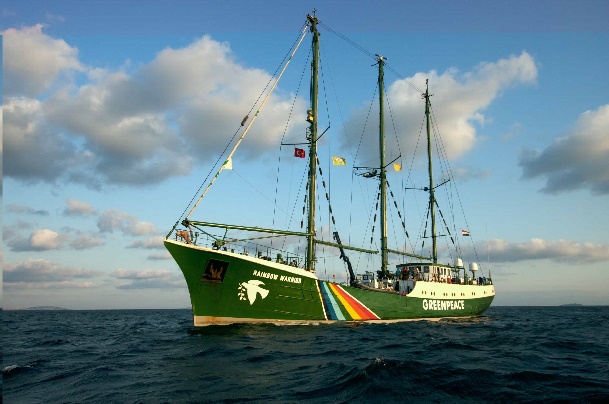 Où : En Nouvelle-ZélandeQuand : 10 juillet 1985Quoi : Explosion du bateau Conséquence : Mort de Fernando PereiraPourquoi est-il mort : Il est mort parce qu’il voulait aller chercher son codiacPays : La France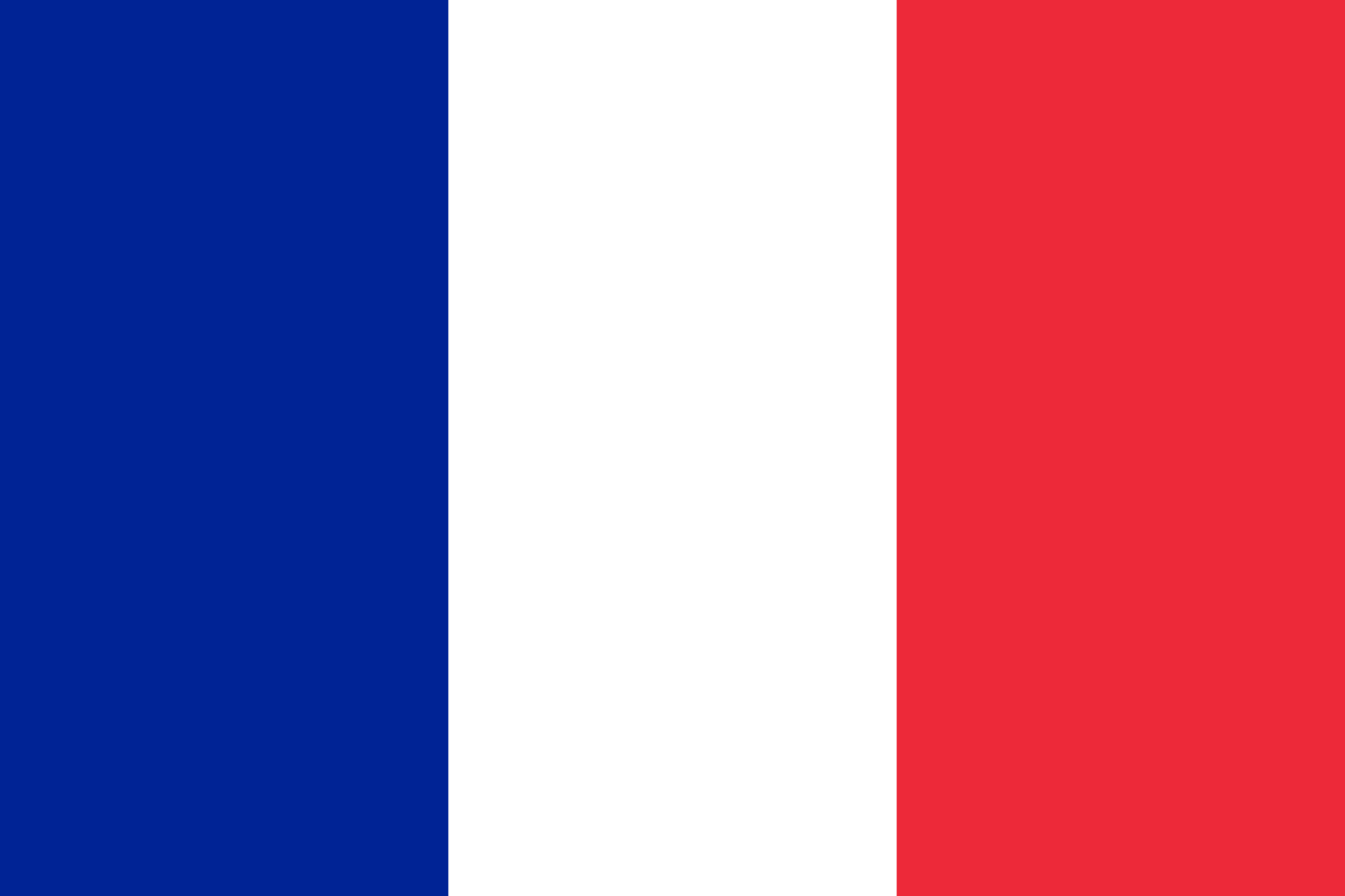 Ils voulaient tester des armes nucléaires et Greenpeace voulait s’y interposerPM 1: François MitterrandPM 2 : Charles HernuEnquête : Démissions de Charles HernuLes services secrets voulaient sabordé le navire